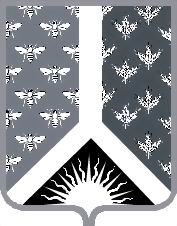 СОВЕТ НАРОДНЫХ ДЕПУТАТОВ НОВОКУЗНЕЦКОГО МУНИЦИПАЛЬНОГО РАЙОНАР Е Ш Е Н И Еот 30 июня 2020 г. № 138-МНПАОб установлении тарифов на услуги муниципального казенного предприятия «Сибэкотранс» Новокузнецкого муниципального районаПринято Советом народных депутатовНовокузнецкого муниципального района30 июня 2020 г. 1.   Установить и ввести в действие тарифы на услуги муниципального казенного предприятия «Сибэкотранс» Новокузнецкого муниципального района:1) специализированной подвижной техники согласно приложению № 1 к настоящему Решению;2) по сбору, вывозу и передаче на утилизацию жидких бытовых отходов для населения сельских поселений муниципального образования «Новокузнецкий муниципальный район» и прочих юридических лиц согласно приложению № 2 к настоящему Решению;3) по сбору, вывозу и передаче на утилизацию жидких бытовых отходов для образовательных учреждений муниципального образования «Новокузнецкий муниципальный район» согласно приложению № 3 к настоящему Решению.2. Признать утратившим силу решение Совета народных депутатов Новокузнецкого муниципального района от 28.03.2017 № 233-МНПА «Об установлении тарифов на услуги муниципального казенного предприятия «Сибэкотранс» Новокузнецкого муниципального района».3. Настоящее Решение вступает в силу со дня, следующего за днем его официального опубликования.Председатель Совета народных депутатов Новокузнецкого муниципального района                                                                             Е.В. ЗеленскаяГлава Новокузнецкого муниципального района                                                                             А.В. ШарнинПриложение № 1 к решению Совета народных депутатов Новокузнецкого муниципального района от 30 июня 2020 г. № 138-МНПА«Об установлении тарифов на услуги муниципального казенного предприятия «Сибэкотранс» Новокузнецкого муниципального района»Тарифы на услуги специализированной подвижной техникиПриложение № 2 к решению Совета народных депутатов Новокузнецкого муниципального района от 30 июня 2020 г. № 138-МНПА«Об установлении тарифов на услуги муниципального казенного предприятия «Сибэкотранс» Новокузнецкого муниципального района»Тарифы на услуги по сбору, вывозу и передаче на утилизацию жидких бытовых отходов для населения сельских поселений муниципального образования «Новокузнецкий муниципальный район» и прочих юридических лицПриложение № 3 к решению Совета народных депутатов Новокузнецкого муниципального района от 30 июня 2020 г. № 138-МНПА «Об установлении тарифов на услуги муниципального казенного предприятия «Сибэкотранс» Новокузнецкого муниципального района»Тарифы на услуги по сбору, вывозу и передаче на утилизацию жидких бытовых отходов для образовательных учреждений муниципального образования «Новокузнецкий муниципальный район»№ п/пНаименование транспортного средстваТариф за 1час, рублей (без НДС)1КО-5142923,002Комбинированная дорожная машина (ДМК-70)2894,003Эвакуатор с КМУ ЧАЙКА-СЕРВИС 478 FJ Hyundai HD-781408,004Самосвал КАМАЗ-651151482,005МТЗ 82.1 Беларусь1071,006Автоцистерна  4649А2-12 КАМАЗ-65115621471,007Экскаватор-погрузчик1505,008Экскаватор-погрузчик1565,009Мусоровоз КО-440К20 на шасси КамАЗ-651151853,0010Мусоровоз КО-427-01 на шасси КамАЗ-651151697,0011КО-440А (Бункеровоз)1318,00№ п/пНаименование сельского поселенияТариф за 1 метр кубический, рублей (без НДС)1Центральное сельское поселение 1.1поселок Елань, село Ашмарино, поселок Муратово, поселок Смирновка318,01.2село Атаманово, поселок станции Тальжино, поселок Баевка, поселок Староабашево154,02Загорское сельское поселение2.1поселок Загорский, поселок Мир, деревня Глуховка159,02.2поселок Рассвет, село Бунгур204,02.3село Костенково, поселок Алексеевка, поселок Апанас, село Березово, поселок Ананьино384,03Сосновское сельское поселение3.1поселок Тайлеп455,03.2село Куртуково, поселок Кульчаны, село Таргай252,03.3село Сосновка, село Букино, поселок Пушкино, поселок Таргайский Дом Отдыха199,03.4поселок Заречный, поселок Гавриловка382,04Красулинское сельское поселение4.1поселок Недорезово, поселок Казанково413,04.2село Красулино436,04.3поселок Степной338,04.4поселок Металлургов, поселок Восточный, поселок Северный, поселок Сметанино271,04.5село Ильинка, село Бедарево, деревня Митино323,05Кузедеевское сельское поселение5.1село Бенжереп 1-й, село Бенжереп 2-й703,05.2село Лыс953,05.3село Сары-Чумыш890,05.4поселок Кузедеево860,06Терсинское сельское поселение6.1поселок Чистогорский, село Славино368,06.2село Сидорово420,06.3поселок Терехино474,06.4поселок Осиновое Плесо766,06.5поселок Загадное1164,0№ п/пНаименование образовательных учрежденийТариф за 1 метр  кубический, рублей (без НДС)1Центральное сельское поселение 1.1Муниципальное бюджетное общеобразовательное учреждение «Еланская средняя общеобразовательная школа», Муниципальное бюджетное дошкольное образовательное учреждение «Еланский детский сад»  комбинированного вида318,01.2Муниципальное бюджетное общеобразовательное учреждение «Атамановская средняя общеобразовательная школа», Муниципальное бюджетное общеобразовательное учреждение «Тальжинская основная общеобразовательная школа», Муниципальное бюджетное дошкольное образовательное учреждение «Тальжинский детский сад» комбинированного вида154,02Загорское сельское поселение2.1Муниципальное бюджетное общеобразовательное учреждение «Загорская средняя общеобразовательная школа»159,02.2Муниципальное бюджетное общеобразовательное учреждение «Куйбышевская основная общеобразовательная школа»204,02.3Муниципальное бюджетное общеобразовательное учреждение «Костёнковская средняя общеобразовательная школа», Муниципальное бюджетное дошкольное образовательное учреждение «Костенковский детский сад» комбинированного вида384,03Сосновское сельское поселение3.1Муниципальное бюджетное общеобразовательное учреждение «Тайлепская основная общеобразовательная школа»455,03.2Муниципальное бюджетное общеобразовательное учреждение «Куртуковская основная общеобразовательная школа имени В.П. Зорькина», Муниципальное бюджетное дошкольное образовательное учреждение «Куртуковский детский сад» комбинированного вида252,03.3Муниципальное бюджетное общеобразовательное учреждение «Сосновская средняя общеобразовательная школа», Муниципальное бюджетное дошкольное образовательное учреждение «Сосновский детский сад» комбинированного вида199,04Красулинское сельское поселение4.1Муниципальное бюджетное дошкольное образовательное учреждение «Недорезовский детский сад»413,04.2Муниципальное бюджетное общеобразовательное учреждение «Красулинская основная общеобразовательная школа», Муниципальное бюджетное дошкольное образовательное учреждение «Красулинский детский сад»436,04.3Муниципальное бюджетное общеобразовательное учреждение «Степновская средняя общеобразовательная школа»338,04.4Муниципальное автономное общеобразовательное учреждение «Металлурговская средняя общеобразовательная школа»271,04.5Муниципальное бюджетное общеобразовательное учреждение «Ильинская основная общеобразовательная школа», Муниципальное бюджетное дошкольное образовательное учреждение «Ильинский детский сад» комбинированного вида323,04.6Муниципальное бюджетное общеобразовательное учреждение «Казанковская средняя общеобразовательная школа»487,05Кузедеевское сельское поселение5.1Муниципальное бюджетное общеобразовательное учреждение «1-Бенжерепская средняя общеобразовательная школа»703,05.2Муниципальное бюджетное общеобразовательное учреждение «Лысинская основная общеобразовательная школа»953,05.3Муниципальное бюджетное общеобразовательное учреждение «Сары-Чумышская основная общеобразовательная школа»890,05.4Муниципальное бюджетное общеобразовательное учреждение «Кузедеевская школа-интернат», Муниципальное бюджетное общеобразовательное учреждение «Кузедеевская средняя общеобразовательная школа», Муниципальное бюджетное дошкольное образовательное учреждение «Кузедеевский детский сад» комбинированного вида860,05.5Терсинское сельское поселение5.6Муниципальное бюджетное общеобразовательное учреждение «Чистогорская средняя общеобразовательная школа»368,05.7Муниципальное бюджетное общеобразовательное учреждение «Сидоровская средняя общеобразовательная школа», Муниципальное бюджетное дошкольное образовательное учреждение «Сидоровский детский сад» комбинированного вида420,05.8Муниципальное бюджетное дошкольное образовательное учреждение «Терехинский детский сад»474,05.9Муниципальное бюджетное общеобразовательное учреждение «Осиноплесская средняя общеобразовательная школа»766,05.10Муниципальное бюджетное общеобразовательное учреждение «Загаднинская основная общеобразовательная школа»1164,0